							ПРЕСС-РЕЛИЗ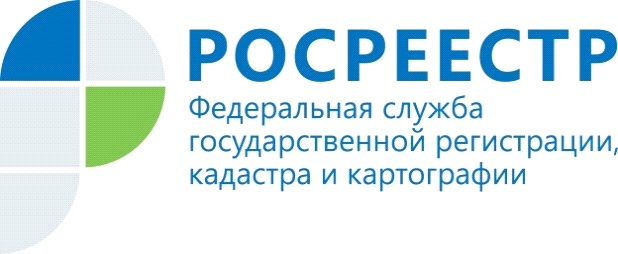 Управление Росреестра по Мурманской области  напоминает жителям Мурманской области о возможности получения государственных услуг учетно-регистрационной сферы в офисах многофункциональных центров Мурманской области.В настоящее время территории Мурманской области действует 16 МФЦ, офисы которых расположены  во всех крупных населенных пунктам региона, кроме того открыты дополнительные рабочие места в удаленных населенных пунктах, например, н.п. Олень-Губа, выездные окна в в н.п. Коашва и Титан.В общей сложности более 140 окон осуществляют прием заявителей по вопросам учетно-регистрационной сферы.     Многофункциональные центры предоставляют все основные услуги Росреестра: государственная регистрация прав на объекты недвижимого имущества и сделок с ним;государственный кадастровый учет объектов недвижимости;предоставление сведений из Единого государственного реестра недвижимости.По состоянию на 01.10.2017 процентный показатель  приема  документов на государственную регистрацию прав сотрудниками МФЦ составил более 80%. При этом половина многофункциональных центров осуществляют прием заявителей в полном объеме, так как в этих населенных пунктам отсутствуют другие офисы приема заявителей.Прием документов на государственную регистрацию прав осуществляется независимо от места нахождения объекта недвижимости в пределах Мурманской области. В целях повышения качества предоставления государственных услуг Росреестра в многофункциональных центрах Мурманской области регулярно проводятся «Дни открытых дверей»,  на которых осуществляется консультирование заявителей специалистами Управления и Филиала ФГБУ «ФКП Росреестра» по Мурманской области.Дополнительную информацию об услугах МФЦ на территории региона можно узнать на сайте ГОБУ «Многофункциональный центр предоставления государственных и муниципальных услуг Мурманской области» (http://www.mfc51.ru).Контакты для СМИ:Соколовская Лилия Николаевна тел. 44-11-66, факс 45-52-79, e-mail: 51_upr@rosreestr.ru